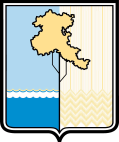 ОМСКИЙ  МУНИЦИПАЛЬНЫЙ  РАЙОН  ОМСКОЙ  ОБЛАСТИАдминистрация Омского муниципального районаПОСТАНОВЛЕНИЕот__________________ № ___________Руководствуясь Федеральным законом от 06.10.2003 № 131-ФЗ 
«Об общих принципах организации местного самоуправления в Российской Федерации», Уставом Омского муниципального района Омской области, постановлением Администрации Омского муниципального района Омской области от 19.08.2013 № П-13/ОМС-1332 «Об утверждении порядка принятия решений о разработке муниципальных программ Омского муниципального района Омской области, их формирования и реализации»,ПОСТАНОВЛЯЮ:Внести в постановление Администрации Омского муниципального района Омской области от 13.11.2013 № П-13/ОМС-2115 «Об утверждении муниципальной программы Омского муниципального района Омской области «Новое поколение» (далее – постановление) следующее изменение: Приложение № 1 «Муниципальная программа Омского муниципального района Омской области «Новое поколение» 
к постановлению изложить в новой редакции согласно приложению 
к настоящему постановлению.2. Настоящее постановление вступает в силу с момента его официального опубликования.3. Организационно-кадровому управлению Администрации Омского муниципального района Омской области обеспечить опубликование настоящего постановления в газете «Омский пригород».4. Советнику Главы муниципального района по информационной политике  обеспечить размещение настоящего постановления на официальном сайте Омского муниципального района Омской области в сети «Интернет».Глава муниципального района                                                Г.Г. ДолматовМуниципальная программаОмского муниципального района Омской области «Новое поколение»ПАСПОРТ муниципальной программы Омского муниципального районаОмской области «Новое поколение»Характеристика текущего состояниясоциально-экономического развития Омского муниципального района  Омской области в сфере молодежной политики, физической культуры и спортаЧисленность молодежи в возрасте от 14 до 30 лет на территории Омского муниципального района составляет более 22,4 процентов от общей численности населения.Реализация комплекса мероприятий в сфере молодежной политики, физической культуры и спорта на территории осуществлялась в соответствии с приоритетами, определенными документами социально-экономического планирования (прогнозирования) Омского муниципального района на долгосрочный период и позволила достичь определенных результатов.На территории Омского муниципального района сложилась система муниципальных учреждений, подведомственных Управлению по делам молодежи, физической культуры и спорта Администрации Омского муниципального района, осуществляющих свою деятельность в сфере молодежной политики, физической культуры и спорта:- Муниципальное казенное учреждение «Центр по работе с детьми и молодежью Омского муниципального района Омской области»;- Муниципальное казенное учреждение «Спортивно-оздоровительный Центр «Пушкинский» Омского муниципального района Омской области»;- Муниципальное казенное учреждение «Спортивный комплекс «Иртышский» Омского муниципального района Омской области»;- Муниципальное казенное учреждение «Центр финансово-экономического и бухгалтерского обслуживания учреждений сферы молодежной политики, физической культуры и спорта Омского муниципального района Омской области»;- Муниципальное бюджетное учреждение «Оздоровительный центр «Солнечная поляна» Омского муниципального района Омской области».Кроме того, действуют общественные молодежные советы (12), волонтерские отряды (16), районная молодежная общественная организация «За нами будущее» Омского муниципального района Омской области.По состоянию на 01.01.2018 в учреждениях молодежной политики, физической культуры и спорта Омского муниципального района работает 111 человек (в том числе 64 специалиста). Из них 24,7 процента имеют возраст до 30 лет, 27,5 процента - от 30 до 40 лет. 86 процентов специалистов имеют высшее и среднее специальное образование.На базе 289 спортивных сооружений Омского муниципального района развивается более 30 летних и зимних видов спорта. По итогам 2017 года физической культурой и спортом систематически занимается 35027 человек. Специалистами в сфере молодежной политики, физической культуры и спорта ежегодно проводится более 270 мероприятий, в которых принимает участие более 46000 человек.По итогам реализации муниципальной молодежной политики, развития физической культуры и спорта наблюдается положительная динамика показателей, характеризующих развитие территории Омского муниципального района в данной сфере.Таблица 1Цель и задачи муниципальной программы Целью муниципальной программы является повышение эффективности реализации муниципальной политики в сфере физической культуры и спорта, молодежной политики в Омском муниципальном районе, организации оздоровления и отдыха детей в Омском муниципальном районе.Для достижения поставленной цели необходимо решение следующей задачи - создание условий для развития физической культуры, спорта и молодежной политики, повышение качества и доступности услуг по оздоровлению и отдыху детей на территории Омского муниципального района.Решение указанной задачи обеспечивается путем проведения мероприятий в рамках подпрограмм и ведомственной целевой программы.Описание ожидаемых результатов реализации муниципальной программыДостижение определенных в муниципальной программе результатов обеспечит на первом этапе к 2020 году:- увеличение доли участников культурных, спортивно-массовых мероприятий Омского муниципального района в возрасте от 14 до 30 лет от общего количества участников культурных, спортивно-массовых мероприятий Омского муниципального района до 63 процентов;- увеличение удельного веса населения Омского муниципального района, систематически занимающегося физической культурой и спортом, от общей численности населения в Омском муниципальном районе  до 40,1 процентов;- увеличение количества медалей, завоеванных спортсменами Омского муниципального района в официальных областных, межрегиональных, всероссийских и международных спортивных соревнованиях, до 190 штук;- увеличение доли граждан Омского муниципального района, выполнивших нормативы комплекса ГТО, в общей численности населения, принявшего участие в выполнении нормативов комплекса ГТО до 40,0 процентов;- исполнение обязательств по оздоровлению детей Омского муниципального района в соответствии с планом-заданием, установленным Министерством по делам молодежи, физической культуры и спорта Омской области.На втором этапе реализации муниципальной программы 2021– 2025 годы - сохранить достигнутые результаты первого этапа реализации муниципальной программы.Сроки реализации муниципальной программы Сроки реализации муниципальной программы составляет 12 лет: с  2014 по 2025 год. Реализация муниципальной программы предусматриваются два этапа:первый этап  2014 – 2020 годы;  второй  этап  2021 – 2025 годы.  Объем и источники финансирования муниципальнойпрограммы в целом и по годам ее реализацииОбщие расходы на реализацию муниципальной программы составят 462 902 874,28 рублей:первый этап  2014 – 2020 годы  –  269 386 591,08 рублей, в том числе:в 2014 году –  27 839 028,55  рублей;в 2015 году – 38 423 908,33 рублей;в 2016 году – 41 225 743,57 рублей;в 2017 году – 44 023 879,03 рублей;в 2018 году – 40 783 713,32 рублей;в 2019 году – 38 387 061,64 рублей.в 2020 году – 38 703 256,64 рублей.второй этап  2021– 2025 годы– 193 516 283,20 рублей, в том числе:в 2021 году – 38 703 256,64 рублей;в 2022 году – 38 703 256,64 рублей;в 2023 году – 38 703 256,64 рублей;в 2024 году – 38 703 256,64 рублей;в 2025 году – 38 703 256,64 рублей.Из общего объема финансирования расходы за счет средств районного бюджета на реализацию муниципальной программы составят               436 602 372,14 рублей: первый этап  2014 – 2020 годы  –  243 086 088,94 рублей, в том числе:в 2014 году  –  22 693 881,47  рублей;в 2015 году – 32 752 938,25 рублей;в 2016 году – 32 758 243,57 рублей;в 2017 году – 37 006 994,05 рублей;в 2018 году – 40 783 713,32 рублей;в 2019 году – 36 387 061,64 рублей;в 2020 году – 38 703 256,64 рублей.второй этап  2021– 2025 годы– 193 516 283,20 рублей, в том числе:в 2021 году – 38 703 256,64 рублей;в 2022 году – 38 703 256,64 рублей;в 2023 году – 38 703 256,64 рублей;в 2024 году – 38 703 256,64 рублей;в 2025 году – 38 703 256,64 рублей.Из общего объема финансирования расходы за счет целевых средств из областного бюджета на реализацию муниципальной программы составят 26 300 502,14 рублей, в том числе: первый этап  2014 – 2020 годы  –  26 300 502,14 рублей, в том числе:в 2014 году  –  5 145 147,08 рублей;в 2015 году – 5 670 970,08 рублей;в 2016 году – 8 467 500,00 рублей;в 2017 году – 7 016 884,98 рублей;в 2018 году – 0,00 рублей;в 2019 году – 0,00 рублей;в 2020 году – 0,00рублей.второй этап  2021– 2025 годы– 0,00 рублей, в том числе:в 2021 году – 0,00рублей;в 2022 году – 0,00рублей;в 2023 году – 0,00рублей;в 2024 году – 0,00рублей;в 2025 году – 0,00рублей.Описание системы управления реализацией муниципальной программыСистема управления реализацией муниципальной программы включает в себя следующие этапы: организацию работ по реализации муниципальной программы                   в целом и достижение утвержденных значений целевых индикаторов  осуществляет ответственный исполнитель данной муниципальной программы  - Управление по делам молодежи, физической культуры и спорта Администрации Омского муниципального района; контроль и отчетность при реализации муниципальной программы осуществляется в соответствии с разделом 5 «Контроль и отчетность при реализации муниципальной программы» Порядка принятия решений о разработке муниципальных программ Омского муниципального района Омской области, их формирования и реализации, утвержденного постановлением Администрации Омского муниципального района Омской области  от 19.08.2013 № П-13/ОМС-1332.7.  Перечень и описание подпрограммПеречень мероприятий муниципальной программы приведен в подпрограмме «Развитие физической культуры и спорта и реализация мероприятий в сфере молодежной политики».ПОДПРОГРАММА«Развитие физической культуры и спорта и реализация мероприятий в сфере молодежной политики»ПАСПОРТподпрограммы муниципальной программыОмского муниципального района1. Сущность решаемых подпрограммоймуниципальной программы проблемБлагополучие Омского муниципального района и Омской области в целом во многом зависит от молодежи, которая сегодня должна рассматриваться в качестве главного субъекта социального обновления, инновационного ресурса развития общества, региона, муниципального образования. Поэтому главной целью органов власти стало являться создание условий для самореализации и гражданского становления подрастающего поколения.Достижение этой цели предусматривает создание эффективной системы работы с молодыми гражданами и надежного механизма ее нормативно-правового обеспечения на всех уровнях управления.Приоритетными задачами в сфере молодежной политики Омского муниципального района являются:- развитие системы социально-экономической поддержки молодежи, в том числе, посредством содействия их временной трудовой занятости;- профилактика асоциальных явлений и пропаганда здорового образа жизни в молодежной среде;- гражданско-патриотическое воспитание молодежи;- развитие творческих способностей молодежи;- развитие физической культуры и спорта, организация досуга молодежи, отдыха и оздоровления несовершеннолетних;- активизация деятельности молодежных общественных объединений;- поддержка молодой семьи, формирование у подростков и молодежи семейных ценностей, подготовка к семейной жизни, повышение значимости здоровой молодой семьи в обществе.Несмотря на ряд позитивных сдвигов, произошедших в молодежной среде Омского муниципального района за последние годы, в настоящее время сохраняются проблемы, которые необходимо решать на местном уровне.Использование программно-целевого метода для решения проблем молодых граждан позволит создать условия и предпосылки для максимально эффективного управления местными финансами в соответствии с приоритетами региональной и муниципальной молодежной политики, с учетом бюджетных возможностей муниципального района.Основными рисками, которые могут осложнить решение обозначенных проблем, являются:- изменение приоритетных задач в сфере молодежной политики, физической культуры и спорта;- ухудшение социально-экономической ситуации;- изменение нормативно-правовой базы на федеральном и региональном уровне;- недостаточное ресурсное обеспечение запланированных мероприятий.Реализация программы основана на следующих принципах:- комплексный подход к решению проблем молодежи;- единство целей и задач учреждений, независимо от их ведомственной принадлежности, в работе с молодежью;- адресность, последовательность, преемственность, контролируемость инвестирования муниципальных средств в сферу молодежной политики, физической культуры и спорта.2. Цели и задачи подпрограммы Целью подпрограммы является создание условий для сохранения здоровья, развития личности и самореализация молодежи.Задачи подпрограммы:- совершенствование системы физического воспитания различных категорий и групп населения;- вовлечение молодежи в общественную деятельность, создание системы продвижения инициативной и талантливой молодежи;- повышение качества и доступности услуг по оздоровлению и отдыху детей на территории Омского муниципального района;- повышение качества и эффективности муниципального управления в сфере молодежной политики, физической культуры и спорта Омского муниципального района.3. Сроки реализации подпрограммы Сроки реализации муниципальной подпрограммы составляет 12 лет: с  2014 по 2025 год. Реализация муниципальной подпрограммы предусматриваются два этапа:первый этап  2014 – 2020 годы;  второй  этап  2021 – 2025 годы.  4. Описание входящих в состав подпрограммыосновных мероприятий и ведомственной целевой подпрограммыПодпрограммой муниципальной программы предусматривается реализация комплекса основных мероприятий, направленных на создание условий для сохранения здоровья, развития личности и самореализации молодежи.Реализация основного мероприятия «Развитие физической культуры и спорта в Омском муниципальном районе» направлена на совершенствование системы физического воспитания различных категорий и групп населения.Реализация основного мероприятия «Реализация молодежной политики в Омском муниципальном районе» направлена на вовлечение молодежи в общественную деятельность, создание системы продвижения инициативной и талантливой молодежи, повышение качества и доступности услуг по оздоровлению и отдыху детей на территории Омского муниципального района.Реализация основного мероприятия «Повышение эффективности реализации муниципальной политики в сфере физической культуры и спорта, молодежной политики в Омском муниципальном районе» направлена на повышение качества и эффективности муниципального управления в сфере молодежной политики, физической культуры и спорта Омского муниципального района.Объем средств на реализацию ведомственной целевой подпрограммы и целевые индикаторы первого этапа 2014-2020 годы представлены в Приложении № 1 к муниципальной подпрограмме.Объем средств на реализацию ведомственной целевой подпрограммы и целевые индикаторы второго этапа 2021-2025 годы представлены в Приложении № 2 к муниципальной подпрограмме.5. Описание мероприятий и целевых индикаторов их выполненияРеализация основного мероприятия «Развитие физической культуры и спорта в Омском муниципальном районе» включает следующие мероприятия подпрограммы:- организация и проведение районных спортивно-культурных праздников «Праздник Севера», «Королева спорта»;- участие команды Омского муниципального района в областных сельских спортивно-культурных праздниках «Праздник Севера», «Королева спорта», организация и проведение учебно-тренировочных мероприятий по летним и зимним видам спорта;- организация и проведение турниров, соревнований, спартакиад по видам спорта, участие в городских, областных и всероссийских турнирах.- увеличение доли граждан Омского муниципального района, выполнивших нормативы комплекса ГТО, в общей численности населения, принявшего участие в выполнении нормативов комплекса ГТО;- капитальный ремонт и материально-техническое оснащение объектов, находящихся в муниципальной собственности.Целевыми индикаторами, характеризующими реализацию основного мероприятия, являются:1) удельный вес населения Омского муниципального района, систематически занимающегося физической культурой и спортом, от общей численности населения в Омском муниципальном районе.При расчете целевого индикатора учитывается население Омского муниципального района, занимающегося в спортивных секциях и группах физкультурно-оздоровительной и спортивной направленности различных форм. Определяется в процентах от общей численности населения муниципального района. Значение ожидаемого результата определяется по формуле:Дз = Чз / Чн x 100%, где:Дз - доля жителей Омского муниципального района, систематически занимающихся физической культурой и спортом;Чз - численность занимающихся физической культурой и спортом согласно данным статистического наблюдения по форме федерального статистического наблюдения № 1-ФК «Сведения о физической культуре и спорте», утвержденной приказом Росстата от 08.12.2014 N 687 "Об утверждении статистического инструментария для организации Минспортом России федерального статистического наблюдения за деятельностью учреждений по физической культуре и спорту» (далее - форма № 1-ФК);Чн - численность населения Омского муниципального района в возрасте от 3 до 79 лет по данным Территориального органа Федеральной службы государственной статистики по Омской области;2) количество медалей, завоеванных спортсменами Омского муниципального района в официальных областных, межрегиональных, всероссийских и международных спортивных соревнованиях.Данный показатель определяется в результате мониторинга выступлений спортсменов Омского муниципального района в областных, межрегиональных, всероссийских и международных спортивных соревнованиях по итогам года.При расчете значений целевых индикаторов используются данные Управления в соответствии с отчетами о деятельности в сфере физической культуры и спорта.3) доля граждан Омского муниципального района, выполнивших нормативы комплекса ГТО, в общей численности населения, принявшего участие в выполнении нормативов комплекса ГТО. Значение ожидаемого результата определяется по формуле:Дг = Чн/Очн х 100%, где:Дг – доля граждан, выполнивших нормативы ГТО, в общей численности населения, принявшего участие в выполнении нормативов ГТО(%);Очн – численность населения, принявшего участие в выполнении нормативов ГТО, чел.;Чн – численность населения, выполнившего нормативы комплекса ГТО, чел.При расчете значений целевых индикаторов используются данные Управления в соответствии с отчетами о деятельности в сфере физической культуры и спортаРеализация основного мероприятия «Реализация молодежной политики в Омском муниципальном районе» включает следующие мероприятия подпрограммы:- организация и проведение мероприятий по патриотическому воспитанию молодежи, мероприятий, направленных на профилактику асоциальных явлений в молодежной среде;- организация занятости, оздоровления и отдыха подростков и молодежи;- организация и проведение мероприятий по вовлечению молодежи в общественную деятельность;- организация и проведение районных, участие в областных, региональных, всероссийских конкурсах, соревнованиях, играх, турнирах, фестивалях и конференциях;- организация отдыха и оздоровления детей.Целевыми индикаторами, характеризующими реализацию основного мероприятия, являются:1) доля участников культурных, спортивно-массовых и иных мероприятий Омского муниципального района в возрасте от 14 до 30 лет от общего количества участников культурных, спортивно-массовых и иных мероприятий Омского муниципального района.Значение целевого индикатора определяется как отношение участников культурных, спортивно-массовых и иных мероприятий муниципального района в возрасте от 14 до 30 лет к общему количеству участников культурных, спортивно-массовых мероприятий Омского муниципального района.При расчете значения целевого индикатора используются данные Управления о количестве участников культурных, спортивно-массовых и иных мероприятий, в соответствии с отчетами о деятельности в сфере молодежной политики;2) доля оздоровленных детей в отчетном году от запланированного показателя.Значение показателя определяется в процентах, как отношение количества фактически оздоровленных детей к значению, установленному планом-заданием, доведенным Министерством по делам молодежи, физической культуры и спорта Омской области.Сведения о мероприятиях муниципальной программы Омского муниципального района Омской области «Новое поколение» и распределении средств по направлениям финансирования приведены в Приложении № 1 к муниципальной программе.6. Объемы финансовых ресурсов, необходимых для реализации подпрограммыОбщие расходы на реализацию муниципальной подпрограммы составят 462 902 874,28 рублей:первый этап  2014 – 2020 годы  –  269 386 591,08 рублей, в том числе:в 2014 году –  27 839 028,55  рублей;в 2015 году – 38 423 908,33 рублей;в 2016 году – 41 225 743,57 рублей;в 2017 году – 44 023 879,03 рублей;в 2018 году – 40 783 713,32 рублей;в 2019 году – 38 387 061,64 рублей.в 2020 году – 38 703 256,64 рублей.второй этап  2021– 2025 годы– 193 516 283,20 рублей, в том числе:в 2021 году – 38 703 256,64 рублей;в 2022 году – 38 703 256,64 рублей;в 2023 году – 38 703 256,64 рублей;в 2024 году – 38 703 256,64 рублей;в 2025 году – 38 703 256,64 рублей.Из общего объема финансирования расходы за счет средств районного бюджета на реализацию муниципальной подпрограммы составят               436 602 372,14 рублей: первый этап  2014 – 2020 годы  –  243 086 088,94 рублей, в том числе:в 2014 году  –  22 693 881,47  рублей;в 2015 году – 32 752 938,25 рублей;в 2016 году – 32 758 243,57 рублей;в 2017 году – 37 006 994,05 рублей;в 2018 году – 40 783 713,32 рублей;в 2019 году – 36 387 061,64 рублей;в 2020 году – 38 703 256,64 рублей.второй этап  2021– 2025 годы– 193 516 283,20 рублей, в том числе:в 2021 году – 38 703 256,64 рублей;в 2022 году – 38 703 256,64 рублей;в 2023 году – 38 703 256,64 рублей;в 2024 году – 38 703 256,64 рублей;в 2025 году – 38 703 256,64 рублей.Из общего объема финансирования расходы за счет целевых средств из областного бюджета на реализацию муниципальной подпрограммы составят 26 300 502,14 рублей, в том числе: первый этап  2014 – 2020 годы  –  26 300 502,14 рублей, в том числе:в 2014 году  –  5 145 147,08 рублей;в 2015 году – 5 670 970,08 рублей;в 2016 году – 8 467 500,00 рублей;в 2017 году – 7 016 884,98 рублей;в 2018 году – 0,00 рублей;в 2019 году – 0,00 рублей;в 2020 году – 0,00рублей второй этап  2021– 2025 годы– 0,00 рублей, в том числе:в 2021 году – 0,00рублей;в 2022 году – 0,00рублей;в 2023 году – 0,00рублей;в 2024 году – 0,00рублей;в 2025 году – 0,00рублей.7. Ожидаемые конечные результаты подпрограммыДостижение определенных в муниципальной программе результатов обеспечит на первом этапе к 2020 году:- увеличение доли участников культурных, спортивно-массовых мероприятий Омского муниципального района в возрасте от 14 до 30 лет от общего количества участников культурных, спортивно-массовых мероприятий Омского муниципального района до 63 процентов;- увеличение удельного веса населения Омского муниципального района, систематически занимающегося физической культурой и спортом, от общей численности населения в Омском муниципальном районе  до 40,1 процентов;- увеличение количества медалей, завоеванных спортсменами Омского муниципального района в официальных областных, межрегиональных, всероссийских и международных спортивных соревнованиях, до 190 штук;- увеличение доли граждан Омского муниципального района, выполнивших нормативы комплекса ГТО, в общей численности населения, принявшего участие в выполнении нормативов комплекса ГТО;- исполнение обязательств по оздоровлению детей Омского муниципального района в соответствии с планом-заданием, установленным Министерством по делам молодежи, физической культуры и спорта Омской области.На втором этапе реализации муниципальной программы 2021– 2025 годы - сохранить достигнутые результаты первого этапа реализации муниципальной подпрограммы.8. Описание системы управления реализацией подпрограммыУправление по делам молодежи, физической культуры и спорта Администрации Омского муниципального района Омской области организует работу, контроль за реализацией подпрограммы в целом, а также достижение ее ожидаемых результатов, обращая особое внимание на целевое и эффективное использование выделяемых средств и конечные результаты.Организацию проведения работы по формированию отчетности о ходе реализации подпрограммы и оценке ее эффективности осуществляет Управление по делам молодежи, физической культуры и спорта Администрации Омского муниципального района Омской области во взаимодействии с исполнителями мероприятий, входящих в состав основных мероприятий подпрограммы.Исполнителями, ответственными за реализацию мероприятий подпрограммы, являются:- Муниципальное казенное учреждение «Центр по работе с детьми и молодежью Омского муниципального района Омской области»;- Муниципальное казенное учреждение «Спортивно-оздоровительный Центр «Пушкинский» Омского муниципального района Омской области»;- Муниципальное казенное учреждение «Спортивный комплекс «Иртышский» Омского муниципального района Омской области»;- Муниципальное казенное учреждение «Центр финансово-экономического и бухгалтерского обслуживания учреждений сферы молодежной политики, физической культуры и спорта Омского муниципального района Омской области»;- Муниципальное бюджетное учреждение «Оздоровительный центр «Солнечная поляна» Омского муниципального района Омской области».О внесении изменения в постановление Администрации Омского муниципального района Омской области от 13.11.2013 № П-13/ОМС-2115 «Об утверждении муниципальной программы Омского муниципального района Омской области «Новое поколение» Приложение к постановлению Администрации Омского муниципального района Омской областиот ________________ № ___________ «Приложение № 1 к постановлению Администрации Омского муниципального района Омской области от 13.11.2013 № П-13/ОМС-2115Наименование муниципальной программы Омского муниципального района Омской области (далее – муниципальная программа)Муниципальная  программа Омского муниципального района Омской области «Новое поколение»Наименование ответственного исполнителя муниципальной программыУправление по делам молодежи, физической культуры и спорта Администрации Омского муниципального района Омской области Наименование соисполнителя муниципальной программыУправление по делам молодежи, физической культуры и спорта Администрации Омского муниципального района Омской области Сроки реализации муниципальной программы2014-2025 годы:первый этап  2014-2020 годы;второй этап  2021-2025 годыЦель муниципальной программы Повышение эффективности реализации муниципальной политики в сфере физической культуры и спорта, молодежной политики в Омском муниципальном районе Омской области, организации оздоровления и отдыха детей в Омском муниципальном районе Омской областиЗадачи муниципальной программы Создание условий для развития физической культуры, спорта и молодежной политики, повышение качества и доступности услуг по оздоровлению и отдыху детей на территории Омского муниципального района Омской области (далее - Омский муниципальный район)Подпрограмма  муниципальной программы Развитие физической культуры, спорта и реализация мероприятий в сфере молодежной политики в Омском муниципальном районеОбъемы и источники финансирования муниципальной программы в целом и по годам ее реализацииОбщие расходы на реализацию муниципальной программы составят 462 902 874,28 рублей:первый этап  2014 – 2020 годы  –          269 386 591,08 рублей, в том числе:в 2014 году –  27 839 028,55  рублей;в 2015 году – 38 423 908,33 рублей;в 2016 году – 41 225 743,57 рублей;в 2017 году – 44 023 879,03 рублей;в 2018 году – 40 783 713,32 рублей;в 2019 году – 38 387 061,64 рублей.в 2020 году – 38 703 256,64 рублей.второй этап  2021– 2025 годы– 193 516 283,20 рублей, в том числе:в 2021 году – 38 703 256,64 рублей;в 2022 году – 38 703 256,64 рублей;в 2023 году – 38 703 256,64 рублей;в 2024 году – 38 703 256,64 рублей;в 2025 году – 38 703 256,64 рублей.Из общего объема финансирования расходы за счет средств районного бюджета на реализацию муниципальной программы составят  441 414 736,66 рублей: первый этап  2014 – 2020 годы  –          243 086 088,40 рублей, в том числе:в 2014 году  –  22 693 881,47  рублей;в 2015 году – 32 752 938,25 рублей;в 2016 году – 32 758 243,57 рублей;в 2017 году – 37 006 994,05 рублей;в 2018 году – 40 783 713,32 рублей;в 2019 году – 38 387 061,64 рублей;в 2020 году – 38 703 256,64 рублей.второй этап  2021– 2025 годы– 193 516 283,20 рублей, в том числе:в 2021 году – 38 703 256,64 рублей;в 2022 году – 38 703 256,64 рублей;в 2023 году – 38 703 256,64 рублей;в 2024 году – 38 703 256,64 рублей;в 2025 году – 38 703 256,64 рублей.Из общего объема финансирования расходы за счет целевых средств из областного бюджета на реализацию муниципальной программы составят 26 300 502,14 рублей: первый этап  2014 – 2020 годы  –          26 300 502,14 рублей, в том числе:в 2014 году – 5 145 147,08 рублей;в 2015 году – 5 670 970,08 рублей;в 2016 году – 8 467 500,00 рублей;в 2017 году – 7 016 884,98 рублей;в 2018 году – 0,00 рублей;в 2019 году – 0,00 рублей;в 2020 году – 0,00рублей.второй этап  2021– 2025 годы– 0,00 рублей, в том числе:в 2021 году – 0,00рублей;в 2022 году – 0,00рублей;в 2023 году – 0,00рублей;в 2024 году – 0,00рублей;в 2025 году – 0,00рублей.Ожидаемые результаты реализации муниципальной программыПервый этап  2014 – 2020 годы  - увеличение доли участников культурных, спортивно-массовых и иных мероприятий Омского муниципального района в возрасте от 14 до 30 лет от общего количества участников культурных, спортивно-массовых и иных мероприятий Омского муниципального района к 2020 году до 63 процентов;- увеличение удельного веса населения Омского муниципального района, систематически занимающегося физической культурой и спортом, от общей численности населения в Омском муниципальном районе к 2020году до 40,1 процентов;- увеличение количества медалей, завоеванных спортсменами Омского муниципального района в официальных областных, межрегиональных, всероссийских и международных спортивных соревнованиях, к 2020 году до 190 штук;- увеличение доли граждан Омского муниципального района, выполнивших нормативы комплекса ГТО, в общей численности населения, принявшего участие в выполнении нормативов комплекса ГТО к 2020 году до 40,0 %;- исполнение обязательств по оздоровлению детей Омского муниципального района в соответствии с планом-заданием, установленным Министерством по делам молодежи, физической культуры и спорта Омской областиВторой этап  2021– 2025 годы - сохранить на уровне достигнутых результатов на первом этапе реализации муниципальной программы.ПоказательЗначение показателя по годамЗначение показателя по годамЗначение показателя по годамПоказатель201520162017Доля участников культурных, спортивно-массовых мероприятий Омского муниципального района в возрасте от 14 до 30 лет от общего количества участников культурных, спортивно-массовых мероприятий Омского муниципального района575859Удельный вес населения Омского муниципального района, систематически занимающегося физической культурой и спортом, от общей численности населения в Омском муниципальном районе34,535,637,1Количество медалей, завоеванных спортсменами Омского муниципального района в официальных областных, межрегиональных, всероссийских и международных спортивных соревнованиях180183185Доля граждан Омского муниципального района, выполнивших нормативы комплекса ГТО, в общей численности населения, принявшего участие в выполнении нормативов комплекса ГТО--25Доля оздоровленных детей в отчетном году от запланированного показателя100100100Наименование муниципальной программы Омского муниципального района Омской областиМуниципальная  программа Омского муниципального района Омской области «Новое поколение»Наименование подпрограммы  муниципальной программы Омского муниципального района Омской области (далее – подпрограмма)Развитие физической культуры и спорта и реализация мероприятий в сфере молодежной политикиНаименование соисполнителя муниципальной подпрограммы Управление по делам молодежи, физической культуры и спорта Администрации Омского муниципального района Омской областиНаименование  исполнителя основного мероприятия, исполнителя ведомственной целевой подпрограммыУправление по делам молодежи, физической культуры и спорта Администрации Омского муниципального района Омской областиНаименование исполнителя мероприятияУправление по делам молодежи, физической культуры и спорта Администрации Омского муниципального района Омской области, Муниципальное казенное учреждение «Центр по работе с детьми и молодежью Омского муниципального района Омской области»; Муниципальное казенное учреждение «Спортивно-оздоровительный центр «Пушкинский» Омского муниципального района Омской области»; Муниципальное казенное учреждение «Спортивный комплекс «Иртышский» Омского муниципального района Омской области»; Муниципальное казенное учреждение «Центр финансово-экономического и бухгалтерского обслуживания учреждений сферы молодежной политики, физической культуры и спорта Омского муниципального района Омской области»; Муниципальное бюджетное учреждение «Оздоровительный центр «Солнечная поляна» Омского муниципального района Омской области»Сроки реализации подпрограммы2014-2025 годы:первый этап  2014-2020 годы;второй этап  2021-2025 годы.Цель подпрограммы Создание условий для сохранения здоровья, развития личности и самореализация молодежиЗадачи подпрограммы- совершенствование системы физического воспитания различных категорий и групп населения;- вовлечение молодежи в общественную деятельность, создание системы продвижения инициативной и талантливой молодежи;- повышение качества и доступности услуг по оздоровлению и отдыху детей на территории Омского муниципального района;- повышение качества и эффективности муниципального управления в сфере молодежной политики, физической культуры и спорта Омского муниципального районаПеречень основных мероприятий и ведомственных целевых подпрограмм- развитие физической культуры и спорта в Омском муниципальном районе;- реализация молодежной политики в Омском муниципальном районе;- ведомственная целевая программа  «Функционирование сферы молодежной политики, физической культуры и спорта Омского муниципального района»Объемы и источники финансирования подпрограммы       
в целом и по годам ее реализацииОбщие расходы на реализацию муниципальной подпрограммы составят 462 902 874,28 рублей:первый этап  2014 – 2020 годы  –          269 386 591,08 рублей, в том числе:в 2014 году –  27 839 028,55  рублей;в 2015 году – 38 423 908,33 рублей;в 2016 году – 41 225 743,57 рублей;в 2017 году – 44 023 879,03 рублей;в 2018 году – 40 783 713,32 рублей;в 2019 году – 38 387 061,64 рублей.в 2020 году – 38 703 256,64 рублей.второй этап  2021– 2025 годы– 193 516 283,20 рублей, в том числе:в 2021 году – 38 703 256,64 рублей;в 2022 году – 38 703 256,64 рублей;в 2023 году – 38 703 256,64 рублей;в 2024 году – 38 703 256,64 рублей;в 2025 году – 38 703 256,64 рублей.Из общего объема финансирования расходы за счет средств районного бюджета на реализацию муниципальной подпрограммы составят  441 414 736,66 рублей: первый этап  2014 – 2020 годы  –          243 086 088,40 рублей, в том числе:в 2014 году  –  22 693 881,47  рублей;в 2015 году – 32 752 938,25 рублей;в 2016 году – 32 758 243,57 рублей;в 2017 году – 37 006 994,05 рублей;в 2018 году – 40 783 713,32 рублей;в 2019 году – 38 387 061,64 рублей;в 2020 году – 38 703 256,64 рублей.второй этап  2021– 2025 годы– 193 516 283,20 рублей, в том числе:в 2021 году – 38 703 256,64 рублей;в 2022 году – 38 703 256,64 рублей;в 2023 году – 38 703 256,64 рублей;в 2024 году – 38 703 256,64 рублей;в 2025 году – 38 703 256,64 рублей.Из общего объема финансирования расходы за счет целевых средств из областного бюджета на реализацию муниципальной подпрограммы составят 26 300 502,14 рублей: первый этап  2014 – 2020 годы  –          26 300 502,14 рублей, в том числе:в 2014 году – 5 145 147,08 рублей;в 2015 году – 5 670 970,08 рублей;в 2016 году – 8 467 500,00 рублей;в 2017 году – 7 016 884,98 рублей;в 2018 году – 0,00 рублей;в 2019 году – 0,00 рублей;в 2020 году – 0,00рублей.второй этап  2021– 2025 годы– 0,00 рублей, в том числе:в 2021 году – 0,00рублей;в 2022 году – 0,00рублей;в 2023 году – 0,00рублей;в 2024 году – 0,00рублей;в 2025 году – 0,00рублей.Ожидаемые конечные результаты подпрограммыпервый этап  2014 – 2020 годы  - увеличение доли участников культурных, спортивно-массовых и иных мероприятий Омского муниципального района в возрасте от 14 до 30 лет от общего количества участников культурных, спортивно-массовых и иных мероприятий Омского муниципального района к 2020 году до 63 процентов;- увеличение удельного веса населения Омского муниципального района, систематически занимающегося физической культурой и спортом, от общей численности населения в Омском муниципальном районе к 2020 году до 40,1 процентов;- увеличение количества медалей, завоеванных спортсменами Омского муниципального района в официальных областных, межрегиональных, всероссийских и международных спортивных соревнованиях, к 2020 году до 190 штук;- увеличение доли граждан Омского муниципального района, выполнивших нормативы комплекса ГТО, в общей численности населения, принявшего участие в выполнении нормативов комплекса ГТО до 40 процентов;- исполнение обязательств по оздоровлению детей Омского муниципального района в соответствии с планом-заданием, установленным Министерством по делам молодежи, физической культуры и спорта Омской областивторой этап  2021– 2025 годы - сохранить на уровне достигнутых результатов на первом этапе реализации муниципальной программы.  